KWESTIONARIUSZ OSOBOWY ASESORA PROKURATURYI . Imię (imiona) 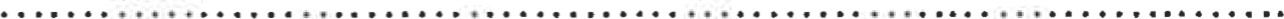 Nazwisko 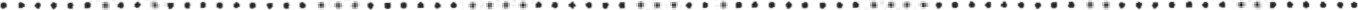 Data urodzenia 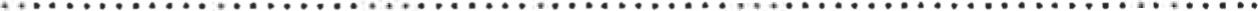 Numer PESEL 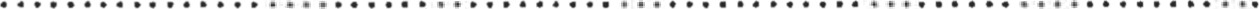 Adres zamieszkania 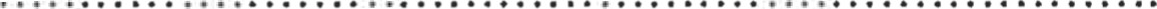 ……………………………………………………………………………………(kod pocztowy, miejscowość, województwo, gmina, ulica, numer domu. numer lokalu)Dane kontaktowe (wskazane przez prokuratora, inne niż adres zamieszkania)……………………………………………………………………………………..6. 1 . Adres poczty elektronicznej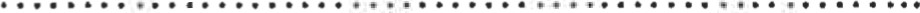 2. Telefon: 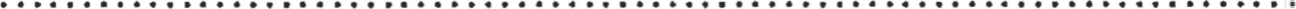 Imiona i nazwiska oraz daty urodzenia dzieci, a także dane osobowe innych członków najbliższej rodziny, w przypadku zamiaru korzystania ze szczególnych uprawnieńInne dane osobowe niezbędne do korzystania ze szczególnych uprawnień przewidzianych prawem pracy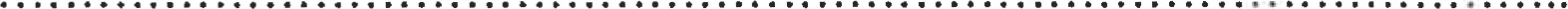 (np. okres pobierania zasiłku dla bezrobotnych, informacja o niepełnosprawności)Dodatkowe dane osobowe (jeżeli prawo lub obowiązek ich podania wynika z przepisów szczególnych)I . Adres zameldowania na stałe miejsce pobytu: 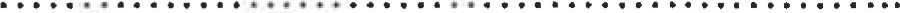 ………………………………………………………………………………………………….(kod pocztowy, miejscowość, województwo, gmina, ulica, numer domu, numer lokalu)Osoba, którą należy zawiadomić w razie wypadku (jeżeli pracownik vrazi zgodę na podanie danych osobowych takiej osoby).Dodatkowe dane dołączone do kwestionariusza (jeżeli prawo lub obowiązek ich podania wynika z przepisów szczególnych)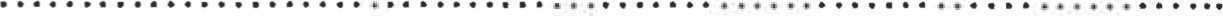 11.1. Oświadczenie dotyczące obowiązku obrony2 *Oświadczenie asesoraJa niżej podpisany/podpisana** zobowiązuję się do niezwłocznego zawiadomienia komórki kadrowej o każdej zmianie wyżej podanych danych.niepotrzebne skreślićPodstawa prawna:1 art. 130 i art. 174 ustawy z dnia 28 stycznia 2016 r. - Prawo o prokuraturze w zw. z art. 22' S I i 3 ustawy z dnia 26 czerwca 1974 r. - Kodeks pracy, ustawa z dnia 21 listopada 1967 r. o powszechnym obowiązku obrony Rzeczypospolitej Polskiej w zw. z przepisami rozporządzenia Rady Ministrów z dnia 15 czerwca 2004 r. w sprawie zawiadamiania wojskowych komendantów uzupełnień o osobach podlegających obowiązkowi czynnej służby wojskowej oraz wydawania przez pracodawców, szkoły i inne jednostki organizacyjne zaświadczeń w sprawach powszechnego obowiązku obrony oraz rozporządzenia Rady Ministrów z dnia 21 września 2004 r. w sprawie reklamowania od obowiązku pełnienia czynnej służby wojskowej w razie ogłoszenia mobilizacji i w czasie wojny w zw. z art. 22' S 4 ustawy z dnia 26 czerwca 1974 r. - Kodeks pracy3 art. 75 w zw. z art. 174 ustawy z dnia 28 stycznia 2016 r. — Prawo o prokuraturze w zw. z. art. 22' S 4 ustawy z dnia 26 czerwca1974 r. - Kodeks pracyKLAUZULA INFORMACYJNAW związku z treścią art. 13 ust. 1 i 2 rozporządzenia Parlamentu Europejskiego i Rady (UE) 2016/679 z dnia 27 kwietnia 2016 r. w sprawie ochrony osób fizycznych w związku z przetwarzaniem danych osobowych i w sprawie swobodnego przepływu takich danych oraz uchylenia dyrektywy 95/46/WE (ogólne rozporządzenie o ochronie danych) (Dz. Urz. UE L 119 z 04.05.2016, str. 1 ze zm.), zwanego dalej RODO, Prokuratura Krajowa informuje, że:Administratorem, w rozumieniu art. 4 pkt 7 RODO, danych osobowych jest: Prokuratura Krajowa z siedzibą przy ul. Rakowieckiej 26/30, 02 - 528 Warszawa tel. 22 12 51 471, e mail. biuro.podawcze gpk.gov.pl; oraz Prokuratura Okręgowa w Szczecinie z siedzibą przy ul. Stoisława 6, 70-952 Szczecin tel. 91 484 96 00 email. biuro.podawcze.pofzc @prokuratura.gov.pl.Inspektorem ochrony danych jest w prokuraturze Krajowej Łukasz Boryczka e mail. iod@ pk.gov.pl; a w Prokuraturze Okręgowej w Szczecinie jest Ilona Rosłońska iod.poszc@prokuratura.gov.plDane osobowe przetwarzane są w celu wypełnienia obowiązków i wykonywania szczególnych praw przez administratora w dziedzinie prawa pracy, zabezpieczenia społecznego i ochrony socjalnej.Podstawę prawną przetwarzania danych stanowią przepisy art. 6 ust. 1 lit. c, art. 9 ust. 2 lit. b, art. 9 ust. 2 lit. fi art. 10 RODO w zw. z przepisami:- ustawy z dnia 28 stycznia 2016 r. - Prawo o prokuraturze, - ustawy z dnia 26 czerwca 1974 r. - Kodeks pracy, - ustawy z dnia 27 sierpnia 2004 r. o świadczeniach opieki zdrowotnej finansowanych ze środków publicznych, - ustawy z dnia 21 listopada 1967 r. o powszechnym obowiązku obrony Rzeczypospolitej Polskiej, - ustawy z dnia 1 1 września 2003 r. - o służbie wojskowej żołnierzy zawodowych, lub zgoda osoby, której dane dotyczą - art. 6 ust. 1 lit. a RODO, a w przypadku zawarcia w dokumentach danych, o których mowa w art. 9 ust. I RODO w zakresie niewynikającym z przepisów prawa - wyraźna zgoda na ich przetwarzanie, o której mowa w art. 9 ust. 2 lit. a RODO.Dane osobowe mogą być udostępniane podmiotom uprawnionym do ich otrzymywania na podstawie przepisów prawa lub umowy.Dane osobowe są przechowywane przez okres nie dłuższy niż jest to niezbędne do realizacji celów, w których są przetwarzane, zgodnie z obowiązującymi w tym zakresie przepisami prawa.Osobie, której dane są przetwarzane przysługuje prawo:l) dostępu do treści swoich danych osobowych, żądania ich sprostowania lub usunięcia, na zasadach określonych w ait. 15-17 RODO;ograniczenia przetwarzania danych, w przypadkach określonych w art. 18 RODO;przenoszenia danych, na zasadach określonych w art. 20 RODO tj. do otrzymania przez osobę, której dane dotyczą od administratora danych osobowych jej dotyczących, w ustrukturyzowanym, powszechnie używanym formacie nadającym się do odczytu maszynowego;cofnięcia zgody w dowolnym momencie bez wpływu na zgodność z prawem przetwarzania, którego dokonano na podstawie zgody przed jej cofnięciem;wniesienia skargi do Prezesa Urzędu Ochrony Danych Osobowych, adres: ul. Stawki 2, 00 - 193 Warszawa.W celu skorzystania z praw, o których mowa w pkt 7 pkt 1 - 4 należy skontaktować się z administratorem lub inspektorem ochrony danych, korzystając ze wskazanych wyżej danych kontaktowych.Podanie danych osobowych w zakresie wynikającym z art. 22 1 l, 3 i 4 ustawy z dnia 26 czerwca 1974 r. - Kodeks pracy w zw. z przepisami:- ustawy z dnia 28 stycznia 2016 r. - Prawo o prokuraturze,- ustawy z dnia 13 października 1998 r, o systemie ubezpieczeń społecznych,- ustawy z dnia 27 sierpnia 2004 r. o świadczeniach opieki zdrowotnej finansowych ze środków publicznych, - ustawy z dnia 21 listopada 1967 r. o powszechnym obowiązku obrony Rzeczypospolitej Polskiej, - ustawy z dnia 11 września 2003 r. - o służbie wojskowej żołnierzy zawodowych, jest obowiązkowe.Podanie danych w zakresie szerszym jest dobrowolne i wymaga wyrażenia zgody na ich przetwarzanie.OŚWIADCZENIEJa niżej podpisany/podpisana*…………………..…………………………….. oświadczam, że:(imię i nazwisko asesora prokuratury)wyrażam zgodę/nie wyrażam zgody* na przetwarzanie przez Prokuraturę Krajową z siedzibą przy ul. Rakowieckiej 26/30, 02 - 528 Warszawa tel. 22 12 51 471, e-mail. biuro. odawcze@pk.gov.pl moich danych osobowych, innych niż określone w przepisach prawa, w tym danych osobowych, o których mowa w art. 9 ust. 1 RODO zawartych w dokumentach przekazanych z mojej inicjatywy, w celach związanych z przebiegiem procesu zatrudnienia;wyrażam zgodę/nie wyrażam zgody* na przetwarzanie przez Prokuraturę Okręgową w Szczecinie z siedzibą przy ul. Stoisława 6, 70-952 Szczecin tel. 91 484 96 00, e-mail. biuro.podawcze.pofzc @prokuratura.gov.pl moich danych osobowych, innych niż określone w przepisach prawa, w tym danych osobowych, o których mowa w art. 9 ust. 1 RODO zawartych w dokumentach przekazanych z mojej inicjatywy, w celach związanych z przebiegiem procesu zatrudnienia;zapoznałem/zapoznałam* się z wszystkimi informacjami, o których mowa wart. 13 ust. 1 i 2 RODO w związku z przetwarzaniem moich danych osobowych przez Prokuraturę Krajową z siedzibą przy ul. Rakowieckiej 26/30, 02 - 528 Warszawa, tel. 22 12 51 471, e- mail. bi uro.podawcze@pk.gov.pl w celu wypełnienia obowiązków i wykonywania szczególnych praw przez Prokuraturę Krajową w dziedzinie prawa pracy, zabezpieczenia społecznego i ochrony socjalnej.OSWIADCZENIEDOTYCZĄCE OBOWIĄZKU OBRONY I Imię (imiona) …………………………………………………………………… Nazwisko ……………………………………………………………………….. Imię ojca ………………………………………………………………….……..Stosunek do powszechnego obowiązku służby wojskowej3 :- podlega obowiązkowi stawiennictwa do kwalifikacji wojskowej…….……….... - poborowy ………………………………………………………….…………….- żołnierz rezerwy nie podlega …………………………………….……………...Aktualny stopień wojskowy ………………………………………………………Posiada nadany przydział6:- mobilizacyjny ……………………………………………………………………- pracowniczy przydział mobilizacyjny …………………………………………… - organizacyjno-kadrowy …………………………………………………………..- kryzysowy ………………………………………………………………………...Przeznaczenie do wykonywania świadczeń na rzecz obrony, których świadczeniobiorcą są Siły Zbrojne RP7 ……………………………………………………………………..Adres pobytu stałego lub pobytu czasowego trwającego ponad trzy miesiące…………………………………………………………………………………………..dotyczy: prokuratorów, urzędników i innych pracowników niebędących żołnierzami pełniącymi czynną służbę wojskowąw przypadku zmiany nazwiska, należy podać również nazwisko rodowe (poprzednie)właściwą odpowiedź zakreślićjeśli nie stawił się do poboru do końca roku kalendarzowego, w którym kończy 24 lata życiajeśli pracownik oświadcza, że ,.nie podlega” powszechnemu obowiązkowi służby wojskowej: podaje podstawę prawną takiego stanu oraz nie wypełnia pozostałych punktów, tylko składa własnoręczny podpis 6 właściwe zakreślić i wpisać nazwę i numer dokumentu potwierdzającego nadanie przydziału7 wskazać decyzję właściwego wojskowego komendanta uzupełnieńNazwisko i imięData urodzeniaStopień pokrewieństwa(miejscowość i data)(podpis asesora prokuratury)*) należy załączyć dokumenty wymienione w pkt 11 **)miejscowość i datapodpis asesora prokuratury*) nie potrzebne skreślićmiejscowość i datawłasnoręczny podpis